Arno Elementary School PTAFundraiserA great causeand some great food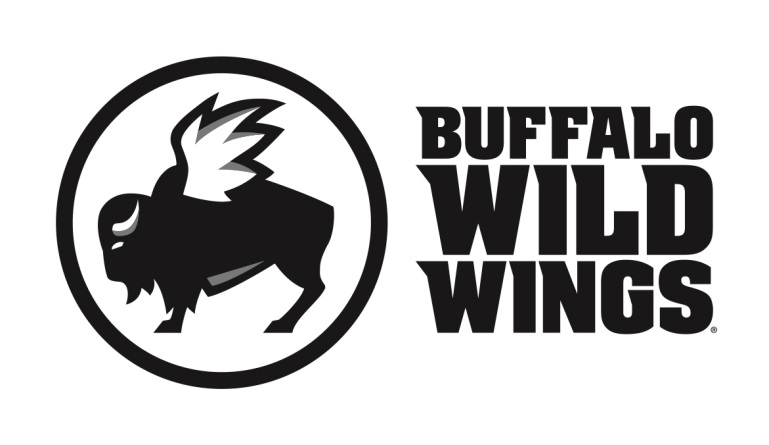 All friends, family and supporters of the Arno Elementary School PTA are invited to participate in their fundraising event onWednesday, February 27, 2019Everyone is invited to gather at Buffalo Wild Wings in Southgate (13655 Eureka Dr.) for lunch, dinner, or a snack. On this day, 20% of purchases* accompanied by the certificate below will be donated toArno Elementary School PTA.Arno Elementary School PTA Fundraiser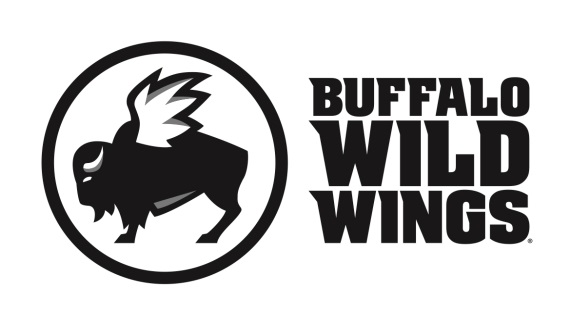 Wednesday, February 27, 2019Present this certificate to your server at the time of your order and 20% of yourpurchases* will go to supportArno Elementary School PTA.Only valid at 13655 Eureka Dr., Southgate, MI (734) 281-2999